附件4：结题报表下载操作说明步骤一：登录信息门户，进入财务系统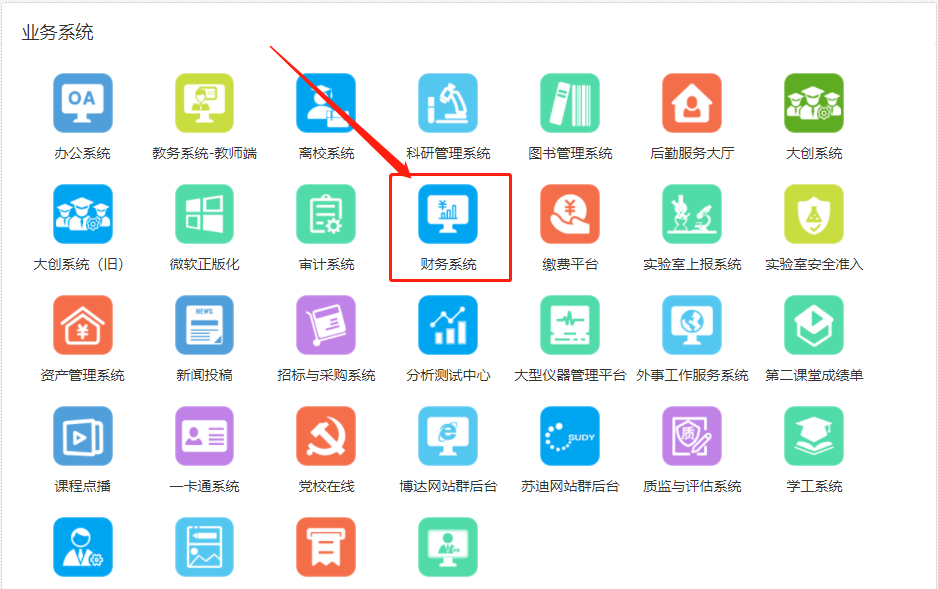 步骤二：选择“项目授权&查询”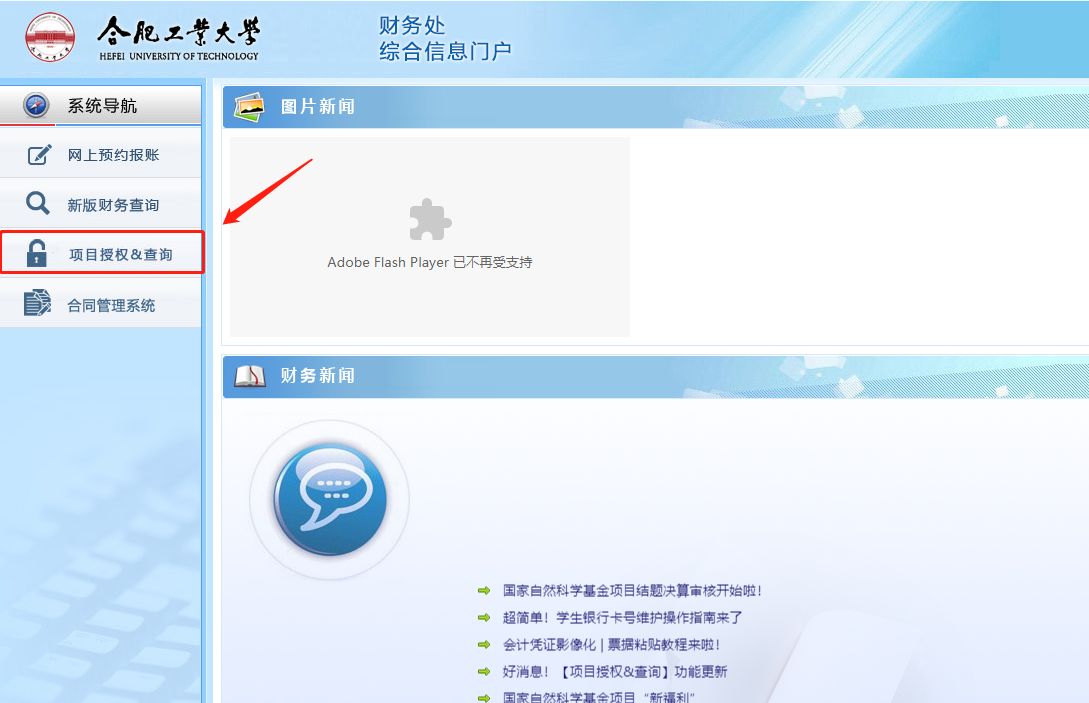 步骤三：点击“下载结题报表”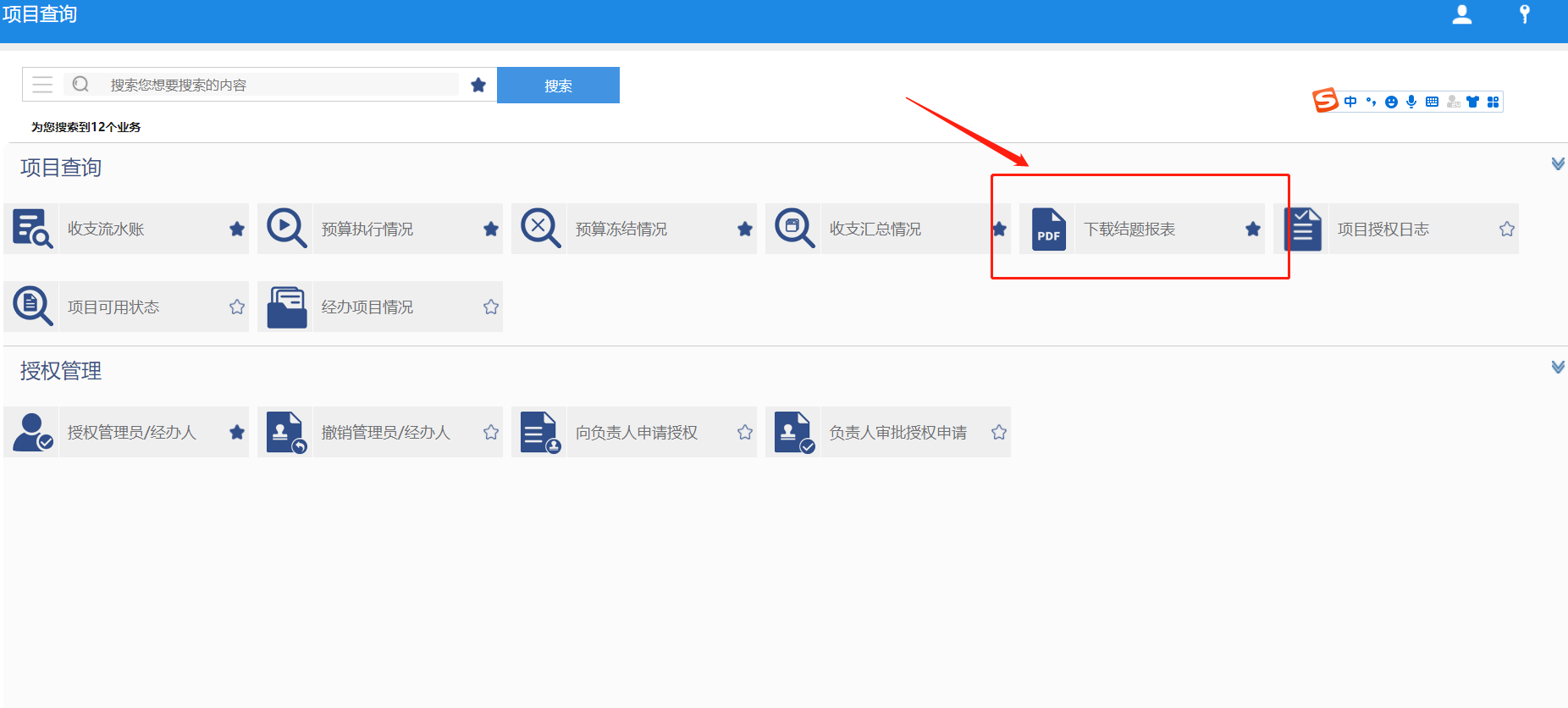 步骤四：选择需要结题的项目，点击“导出pdf”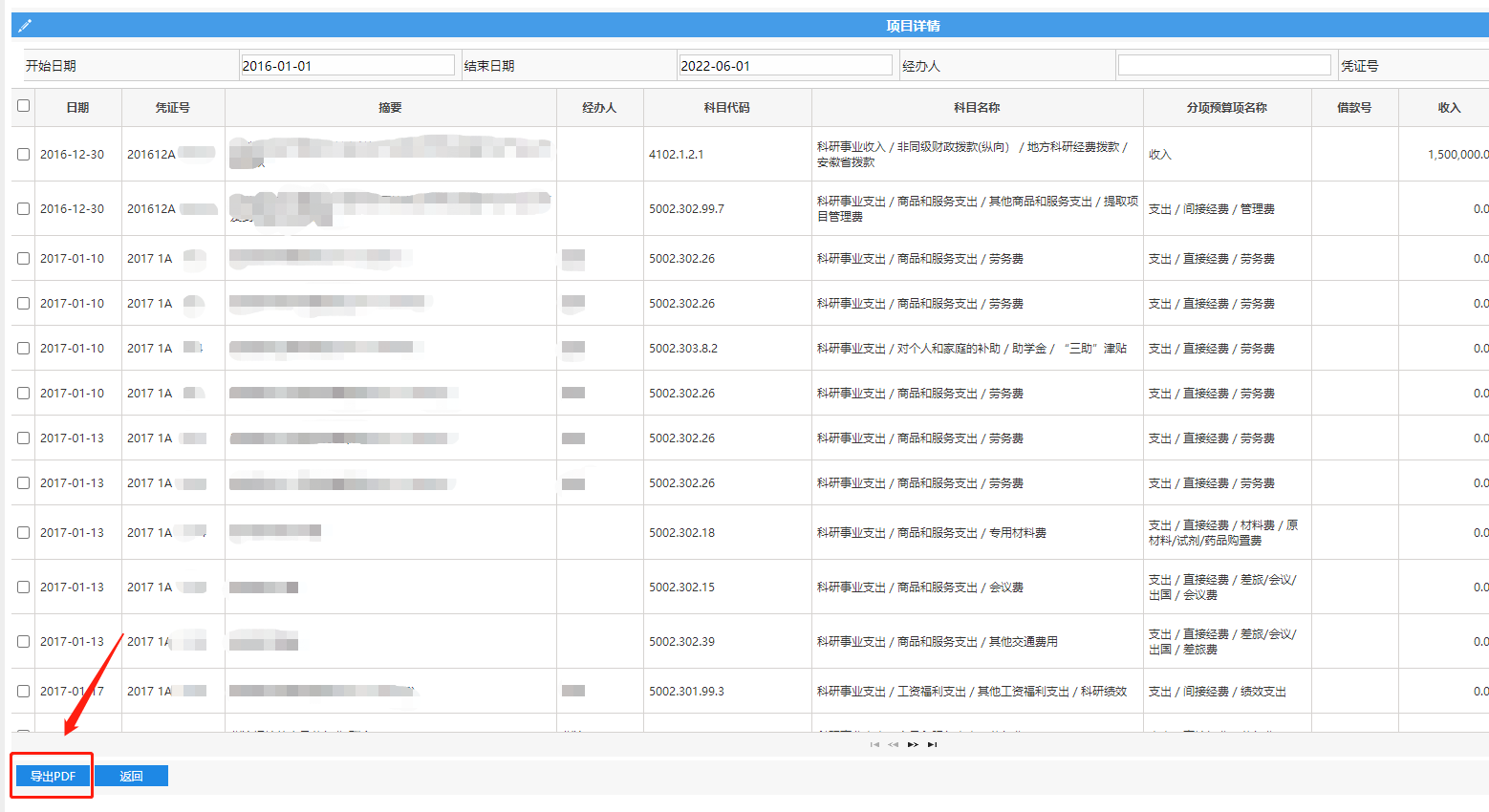 步骤五：打印结题报表首页—“项目决算表”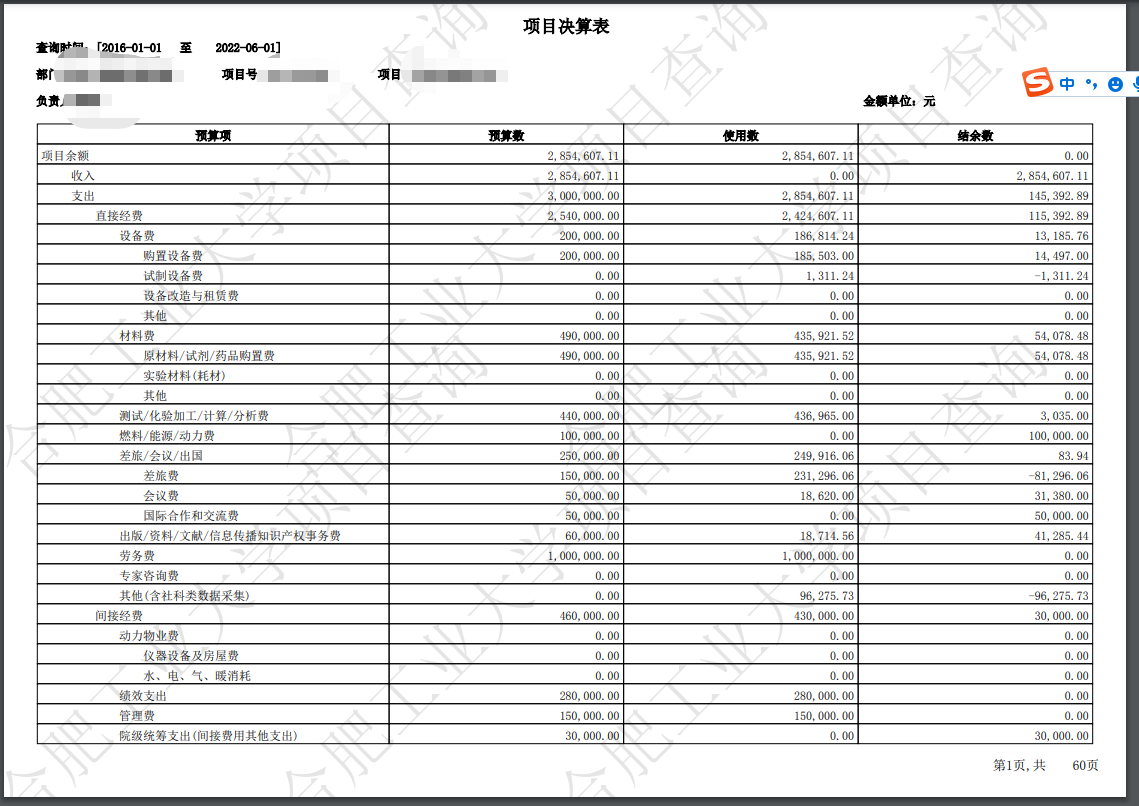 注：请将“项目决算表”与结题报告一并提交，无需老师个人办理财务盖章。